Sample Assessment Outline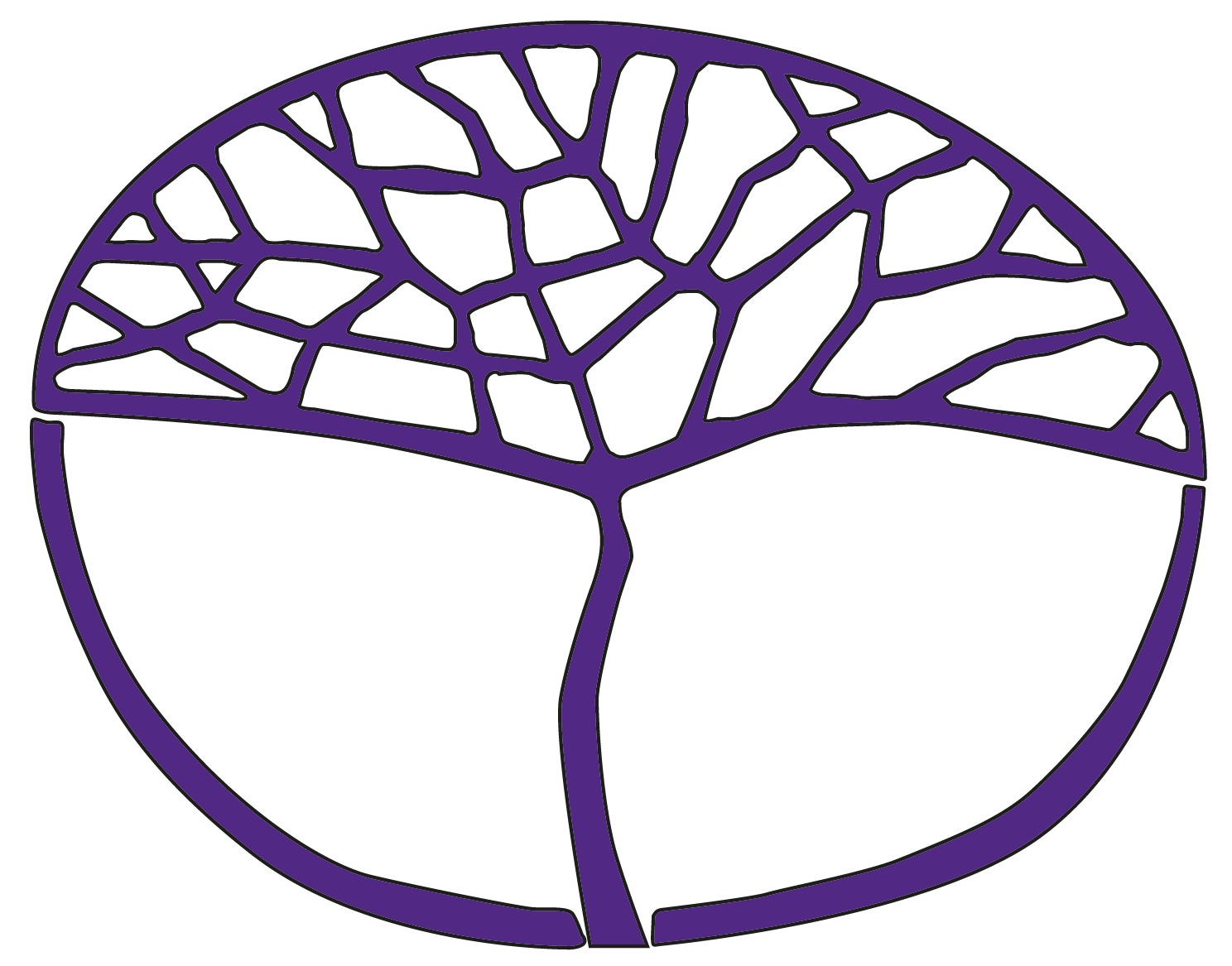 Chinese: First LanguageATAR Year 11For use from 2022Acknowledgement of CountryKaya. The School Curriculum and Standards Authority (the Authority) acknowledges that our offices are on Whadjuk Noongar boodjar and that we deliver our services on the country of many traditional custodians and language groups throughout Western Australia. The Authority acknowledges the traditional custodians throughout Western Australia and their continuing connection to land, waters and community. We offer our respect to Elders past and present.Copyright© School Curriculum and Standards Authority, 2021This document – apart from any third party copyright material contained in it – may be freely copied, or communicated on an intranet, for 
non-commercial purposes in educational institutions, provided that the School Curriculum and Standards Authority (the Authority) is acknowledged as the copyright owner, and that the Authority’s moral rights are not infringed.Copying or communication for any other purpose can be done only within the terms of the Copyright Act 1968 or with prior written permission of the Authority. Copying or communication of any third party copyright material can be done only within the terms of the Copyright Act 1968 or with permission of the copyright owners.Any content in this document that has been derived from the Australian Curriculum may be used under the terms of the Creative Commons Attribution 4.0 International (CC BY) licence.DisclaimerAny resources such as texts, websites and so on that may be referred to in this document are provided as examples of resources that teachers can use to support their learning programs. Their inclusion does not imply that they are mandatory or that they are the only resources relevant to the course.Sample assessment outlineChinese: First Language – ATAR Year 11Unit 1 and Unit 2Assessment type and type weightingAssessment 
task 
weightingWhenAssessment taskSpoken text analysis
20%10%Semester 1Week 14Task 3: Global perspective on the topic ‘Changes in traditional social roles’Analyse a two-minute spoken text in Chinese by responding to questions in Chinese.Apply intercultural communication skills to summarise a spoken text in English.Spoken text analysis
20%10%Semester 2Week 10Task 6: Community perspective on the topic ‘Traditional values in contemporary Chinese-speaking communities’Analyse a three-minute spoken text in Chinese by responding to questions in Chinese.Apply intercultural communication skills to summarise a spoken text in English.Written text analysis
30%8%Semester 1Week 5Task 1: Personal perspective on the topic ‘Social expectation and individual identity’Analyse a written text of approximately 350 Chinese characters by responding in Chinese to questions.Written text analysis
30%7%Semester 1Week 10Task 2(a): Community perspective on the topic ‘The family in Chinese-speaking communities today’Apply intercultural communication skills to paraphrase, in English, sentences from a Chinese written text for a different audience.Written text analysis
30%15%Semester 2Week 5Task 5: Personal perspective on the topic ‘Impacts of migration on individuals’Analyse a written text of approximately 450 Chinese characters by responding in Chinese to questions.Apply intercultural communication skills to respond in Chinese or English to questions about culture-specific issues in a Chinese written text.Text production
20%10%Semester 1Week 10Task 2(b): Community perspective on the topic ‘The family in Chinese-speaking communities today’Produce a written text in approximately 300 Chinese characters.Text production
20%10%Semester 2Week 14Task 7: Global perspective on the topic ‘Technology and cross-cultural communication’Produce a three-minute spoken presentation in Chinese.Written examination
30%15%Semester 1Week 16Task 4: Semester 1 examination (2 hours) – a representative sample of the syllabus content reflecting the ATAR Year 12 examination design brief.Written examination
30%15%Semester 2Week 16Task 8: Semester 2 examination (2.5 hours) – a representative sample of the syllabus content reflecting the ATAR Year 12 examination design brief.